Publicado en Madrid el 17/04/2018 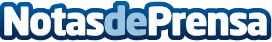 Berta Jayo impacta con su nuevo trabajo 'Color sea'Berta Jayo inauguró El día Mundial del Agua, el 22 de marzo, con su nuevo trabajo 'Mar de color'/ 'Color sea' en el Faro de Santander. La artista explicó su trabajo en la inauguración. La muestra se podrá ver hasta el 20 de mayo del 2018Datos de contacto:Berta Jayobertajayo@icloud.com+34 619874442Nota de prensa publicada en: https://www.notasdeprensa.es/berta-jayo-impacta-con-su-nuevo-trabajo-color_1 Categorias: Internacional Nacional Artes Visuales Literatura Cantabria http://www.notasdeprensa.es